WIPO-WTO Advanced Course on Topical Intellectual Property Policy Issues organized by the World Intellectual Property Organization (WIPO)andthe World Trade Organization (WTO)GenevaMarch 20 to 31, 2023PROVISIONAL PROGRAMprepared by WIPO and WTOVenue for 1st week: March 20 to 24, 2023 at WIPOMonday, March 20, 2023 Tuesday, March 21, 2023 Wednesday, March 22, 2023Thursday, March 23, 2023Friday, March 24, 2023Venue for 2nd week: March 27 to 31, 2023 at WTOMonday, March 27, 2023Tuesday, March 28, 2023 Wednesday, March 29, 2023Thursday, March 30, 2023Friday, March 31, 2023[End of document]EE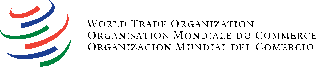 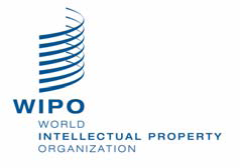 ADVANCED TRaining course ADVANCED TRaining course WIPO-WTO_2023WIPO-WTO_2023ORIGINAL: EnglishORIGINAL: EnglishDATE: december 13, 2022DATE: december 13, 20228.30 – 9.00RegistrationRegistration9.00 – 9.30Introduction of ParticipantsIntroduction of Participants9.30 – 10.00Opening RemarksOpening RemarksSpeakers:Speakers:10.00 – 10.30Group photo and coffee breakGroup photo and coffee break10.30 – 12.00Theme 1 Setting the Policy Context: Intellectual Property (IP) and Public Policy in Developing Countries todayModerator:10.30 – 11.00Panorama of Global Policy Issues discussed in WIPOSpeaker:  Mr. Tshimanga Kongolo, Head, Professional Development Program, WIPO Academy	11.00 – 11.30International IP legal framework and its Interaction with Public Policy Issues, including in other IGO forumsSpeaker:  WTO11.30 – 12.00Discussion12.00 – 13.30Lunch break13.30 – 15.30Theme 2Country ReportsModerator:Mr. Tshimanga Kongolo, WIPOSpeakers: All participants15.30 – 15.45Coffee Break15.45 – 17.00Theme 3Intellectual Property and Economic Development Moderator:15.45 – 16.15Economics of IP and DevelopmentSpeaker: WIPO16.15 – 16.45Economics of IP and TradeSpeaker: WTO16.45 – 17.00Discussion9.00 – 12.00Theme 4:Policy Issues in the Field of Copyright and Related RightsModerator:9.00 – 9.30Copyright and Related Rights Issues debated under the SCCRSpeaker:  WIPO9.30 – 10.00WTO Perspectives on Copyright and Related Rights Speaker: WTO10.00 – 10.30Discussion10.30 – 11.00Break11.00 – 11.30Theme 4 (Cont’d)Recent Developments on Open Access and Open LicensingSpeaker:  WIPO11.30 – 12.00Discussion12.00 – 13.30Lunch break13.30 – 16.30Theme 5Copyright in Digital EnvironmentModerator: 13.30 – 14.00Digital Copyright DevelopmentSpeaker:  WIPO14.00 – 14.30IP and e-Commerce: Discussion on Regulatory Responses at the International LevelSpeaker:  WTO14.30 – 15.00Discussion15.00 – 15.30Break15.30 – 16.30Exercises on Copyright in Digital EnvironmentFacilitator:9.00 – 12.00Theme 6 Policy Issues in the Fields of Trademarks and Industrial DesignsModerator:9.00 – 9.30Trademarks and Industrial Designs in the International Trading SystemSpeaker:  WTO9.30 – 10.00Issues under Debate in the Standing Committee on the Law of Trademarks, Designs and Geographical Indications of WIPOSpeaker: WIPO10.00 – 10.30Discussion10.30 – 11.00Break11.00 – 11.30Theme 6 (Cont’d)New Developments on Industrial DesignsSpeaker: WIPO11.30 – 12.00Discussion12.00 – 13.30Lunch break13.30 – 16.30Theme 7Policy Issues in the Field of Geographical IndicationsModerator:  13.30 – 14.00WIPO Lisbon Agreement and the Geneva ActSpeaker: WIPO14.00 – 14.30GI Issues discussed at the WTOSpeaker: WTO14.30 – 15.00Discussion15.00 – 15.30Break15.30 – 16.30Theme 7 (Cont’d)Exercises on GIsFacilitator: WIPO9.00 – 12.30Theme 8Policy Issues on Patents and Undisclosed InformationModerator:9.00 – 9.30Selected issues under Debate in the Standing Committee on the Law of PatentsSpeaker: WIPO9.30 – 10.00Patents and Undisclosed Information in the International Trading SystemSpeaker: WTO10.00 – 10.30Discussion10.30 – 11.00Break11.00 – 12.30Theme 8  (Cont’d)Trade Secrets and Clinical Trial Data11.00 – 11.30Speaker: WTO11.30 – 12.00Speaker: WIPO12.00 – 12.30Discussion12.30 – 14.00Lunch break14.00 – 16.00Theme 9Protection of Biotechnology - New Developments in Law and PracticeModerator:14.00 – 14.30Review of Article 27.3 of the TRIPS Agreement and New DevelopmentsSpeaker: WTO14.30 – 15.00Emerging Issues in IP and BiotechnologySpeaker: WIPO15.00 – 15.30Biotechnology in PracticeSpeaker: External speaker invited by WTO15.30 – 16.00Discussion9.00 – 10.30Theme 10Genetic Resources, Traditional Knowledge and Traditional Cultural Expressions: Recent Developments in WIPO and WTOModerator:9.00 – 9.30Current work in the WIPO Intergovernmental Committee on Intellectual Property and Genetic Resources, Traditional Knowledge and Folklore (IGC)Speaker:  WIPO9.30 – 10.00Discussion on the Issues of the Relationship between the TRIPS Agreement and the Convention on Biological Diversity, including Protection of Traditional Knowledge in the WTOSpeaker:  WTO10.00 – 10.30Discussion10.30 – 10.45Break10.45 – 11.30Theme 11Protection of New Plant Varieties under the UPOV Convention (Law, Policy and Development)Speaker: UPOV11.30 – 11.45Break11.45 – 16.30External Briefing on Using IP in Industry (To be confirmed)09.00 – 12.30Theme 12Panel Discussion: Issues at the Crossroads of Public Health, Intellectual Property and TradeModerator:09.00 – 09.30Panelist 1:  WTO09.30 – 10.00Panelist 2:  WIPO10.00 – 10.30Panelist 3:  WHO10.30 – 11.00Break11.00 – 12.00Theme 12 (Cont’d)Practical Experiences and Perspectives11.00 – 11.15Panelist 4:  11.15 – 11.30Panelist 5:  11.30 – 12.30Reaction from all Panelists and Discussion12.30 – 13.30Lunch Break13.30 – 16.30Theme 12 (Cont’d)Exercise on Public Health, IP and TradeIntroduction, group preparation and presentationFacilitators:9.00 – 10.30Theme 13IP Provisions in Free Trade AgreementsModerator:9.00 – 9.30Speaker: WTO9.30 – 10.00Speaker: WIPO10.00 – 10.30Discussion10.30 – 11.00 Break11.00 – 12.30Theme 14Enforcement of Intellectual Property RightsModerator:11.00 – 11.30Enforcement of IPRs under TRIPSSpeaker: WTO11.30 – 12.00Building Respect for IPSpeaker: WIPO12.00 – 12.30Discussion12.30 – 14.00Lunch break14.00 – 15.30Theme 15IP and Dispute Settlement MechanismsModerator:14.00 – 14.30WIPO IP Mediation, IP Arbitration, and Domain Name Dispute ResolutionSpeaker: WIPO– 15.00IP in WTO Dispute Settlement Cases Speaker: WTO15.00 – 15.30Discussion15.30 – 16.00Break16.00 – 16.30Theme 16Interface: Designs, Trademarks, Copyright, and Patents (Practical Approach)Speaker: WIPO speaker9.00 – 11.00Theme 17Panel Discussion on Intellectual Property and Climate ChangeModerator: 9.00 – 9.30Climate Change and the TRIPS AgreementPanelist 1: WTO9.30 – 10.00On-going Work in WIPO, including WIPO GREEN Panelist 2: WIPO10.00 – 10.30Practical Experiences and Perspectives on the Development and Dissemination of Innovative Climate Change TechnologyPanelist 3:  External (WIPO)10.30 – 11.00Discussion	(All panelists)11.00 – 11.30Break11.30 – 13.00Theme 18Application of Competition Policy in relation to IPModerator:11.30 – 12.00Competition policy, the TRIPS Agreement and the Global EconomySpeaker: WTO12.00 – 12.30Interface between IP and CompetitionSpeaker: WIPO12.30 -13.00Discussion13.00 – 14.30Lunch break14.30 – 16.30Theme 19IP Management, Innovation and Technology TransferModerator:14.30 – 15.00IP Management and LicensingSpeaker:WIPO15.00 – 15.30The TRIPS Agreement and Technology TransferSpeaker: WTO15.30 – 16.00Government Policy over Public Funds in Supporting InnovationsSpeaker: WIPO16.00 – 16.30Discussion09.00 – 11.30Theme 20Roundtable Discussion: Artificial Intelligence (AI) and IP Issues and ChallengesModerator:Panelists:09.00 – 09.30WIPO09.30 – 10.00WTO10.00 – 10.30External (WIPO)10.30 – 11.00External (WTO)11.00 – 11.30Discussion (All panelists)11.30 – 13.30Lunch break13.30 – 15.30Theme 21Group Discussion (Breakouts)Moderator:TKGroup 1National Experiences on Innovation PolicyCoordinator:Group 2: Innovation and Private-Public Partnership: Success Stories and Lessons LearnedCoordinator:Group 3:Implementing and Using TRIPS Policy OptionsCoordinator:15.30 – 16.00Preparation of report by each group16.00 – 16.30Presentation of report in plenary9.30 – 10.00Roundtable on Evaluation of the Advanced CourseAll participants10.00 – 10.30Closing Remarks10.30 - 11.30Exam